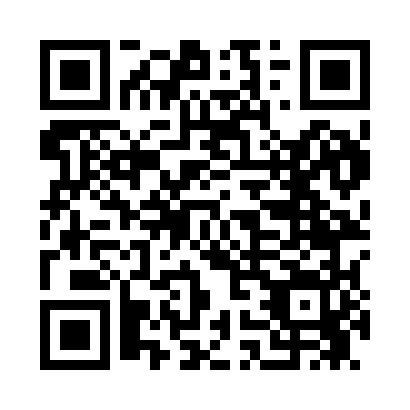 Prayer times for Weller, Alabama, USAMon 1 Jul 2024 - Wed 31 Jul 2024High Latitude Method: Angle Based RulePrayer Calculation Method: Islamic Society of North AmericaAsar Calculation Method: ShafiPrayer times provided by https://www.salahtimes.comDateDayFajrSunriseDhuhrAsrMaghribIsha1Mon4:205:4312:534:368:029:252Tue4:215:4312:534:368:029:253Wed4:215:4412:534:378:029:244Thu4:225:4412:534:378:029:245Fri4:235:4512:534:378:029:246Sat4:235:4512:544:378:019:237Sun4:245:4612:544:378:019:238Mon4:255:4612:544:378:019:239Tue4:255:4712:544:388:019:2210Wed4:265:4812:544:388:009:2211Thu4:275:4812:544:388:009:2112Fri4:285:4912:544:388:009:2113Sat4:285:4912:544:387:599:2014Sun4:295:5012:554:387:599:2015Mon4:305:5012:554:387:599:1916Tue4:315:5112:554:387:589:1817Wed4:325:5212:554:387:589:1818Thu4:325:5212:554:387:579:1719Fri4:335:5312:554:387:579:1620Sat4:345:5412:554:397:569:1621Sun4:355:5412:554:397:569:1522Mon4:365:5512:554:397:559:1423Tue4:375:5612:554:397:549:1324Wed4:385:5612:554:387:549:1225Thu4:395:5712:554:387:539:1126Fri4:395:5812:554:387:529:1027Sat4:405:5812:554:387:529:0928Sun4:415:5912:554:387:519:0829Mon4:426:0012:554:387:509:0730Tue4:436:0012:554:387:499:0631Wed4:446:0112:554:387:489:05